Bursa Hungarica Felsőoktatási Önkormányzati Ösztöndíjpályázat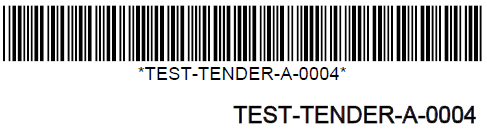 2020"B" típusú pályázati űrlap2020/2021., 2021/2022. és 2022/2023. tanévre vonatkozóan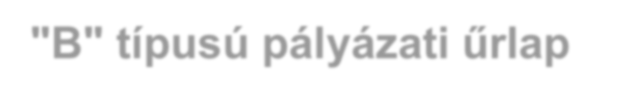 Kérjük, hogy a kinyomtatott pályázati űrlapot a szükséges mellékletekkel a lakóhely szerinti települési önkormányzatnál 2019. november 5-ig szíveskedjen benyújtani egy eredeti, aláírt példányban.Alapadatok: Önkormányzat neve: Vezetéknév:Keresztnév: Adóazonosító jel: Születési hely: Születési idő:Anyja születési neve: Lakóhely:E-mail cím: Telefonszám:Szociális adatok – központi:A pályázóval egy háztartásban élők egy főre eső havi nettó jövedelme:	Ft További jellemző adatok a pályázó szociális rászorultságának igazolására:A pályázó eltartott:	igen  /   nemA pályázóval egy háztartásban élő eltartottak száma:	fő A pályázó szülei elváltak:	igen  /   nemA pályázó szülei különváltak:	igen  /   nemA pályázó szülője gyermekét/gyermekeit egyedül neveli:	igen / nemA pályázó gyermekvédelmi szakellátásban részesülő:   igen / nemA  pályázó  gyermekvédelmi  szakellátásának  minősége:  (ideiglenesen  elhelyezett,  nevelésbe  vett utógondozói ellátott)A pályázó fogyatékossággal élő:	igen  /   nem A fogyatékosság megnevezése, mértéke:  		A pályázóval egy háztartásban élők körében tartósan beteg vagy rokkant:		van   /  nincs A pályázóval egy háztartásban élők körében munkanélküli:	van	/	nincsHa igen, akkor a munkanélküliek száma:	főA pályázó által a szociális rászorultság igazolására fontosnak tartott körülmények:Szociális adatok – kiegészítő…A kitöltött pályázati űrlap csak a pályázati felhívásban közzétett kötelező mellékletek együttes benyújtásával érvényes. Jelen űrlaphoz csatolt mellékletek száma: …….. db.NyilatkozatokBüntetőjogi felelősségem tudatában kijelentem, hogy az EPER-Bursa rendszerben rögzített, a pályázati űrlapon és mellékleteiben az általam feltüntetett adatok a valóságnak megfelelnek. Tudomásul veszem, hogy amennyiben a pályázati űrlapon és mellékleteiben nem a valóságnak megfelelő adatokat tüntetek fel, úgy a Bursa Hungarica Ösztöndíjrendszerből pályázatom kizárható, a megítélt támogatás visszavonható.Büntetőjogi felelősségem tudatában kijelentem, hogy a pályázati űrlap benyújtásakor felsőoktatási intézménybe még nem nyertem felvételt.A pályázat benyújtásával a pályázó tudomásul veszi, hogy a Támogatáskezelő, az önkormányzatok és a felsőoktatási intézmény a pályázati dokumentációba foglalt személyes adatait az ösztöndíjpályázat lebonyolítása és a támogatásra való jogosultság ellenőrzése céljából az ösztöndíj támogatás életciklusa alatt kezelheti. Az adatkezelésről, az adatkezeléssel kapcsolatos jogairól, az általa igénybe vehető jogorvoslati   lehetőségekről   részletes   tájékoztatás   található   a   Támogatáskezelő   honlapján   az Adatvédelmi tájékoztatóban az alábbi elérhetőségen: http://www.emet.gov.hu/_userfiles/szervezet/kozlemenyek/adatkezelesi_tajekoztato_palyazoknak.pdf.Büntetőjogi  felelősségem  tudatában  kijelentem,  hogy  a  2020.  évi  „B”  típusú  pályázati  kiírást megismertem, megértettem és az abban foglaltakat magamra nézve kötelezőnek elismerem.Kelt.:………………………………………………………………………………….. pályázó aláírása………………………………….. aláíró neve nyomtatott nagybetűvelAlulírott,  mint  a  18.  életévét  még  be  nem  töltött  pályázó  törvényes  képviselője  kifejezetten  és visszavonhatatlanul hozzájárulok a fenti nyilatkozatban meghatározott adatkezeléshez.Kelt.:………………………………………………………………………………….. törvényes képviselő aláírása1………………………………… aláíró neve nyomtatott nagybetűvel1  A törvényes képviselő aláírása abban az esetben szükséges, ha a pályázó még nem töltötte be 18. életévét. A törvényes képviselő nyilatkozata önmagában nem elégséges, nem pótolja a 18. életévét be nem töltött pályázó aláírását.A pályázó árva:igen/nemA pályázó félárva:igen/nemA pályázó gyámolt:igen/nem